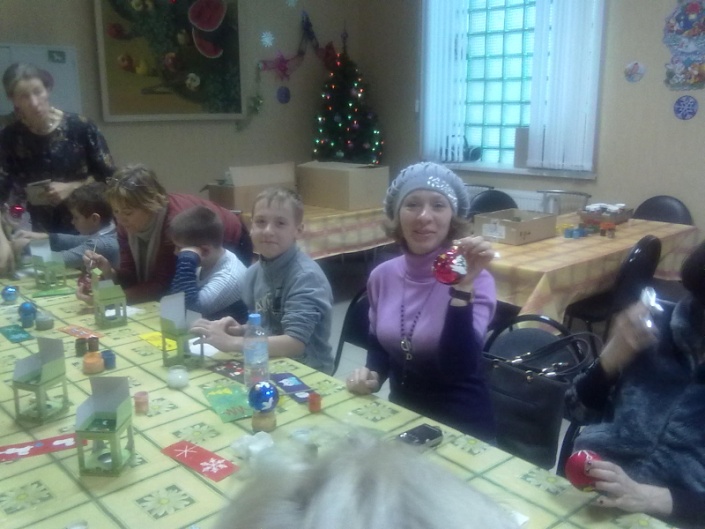 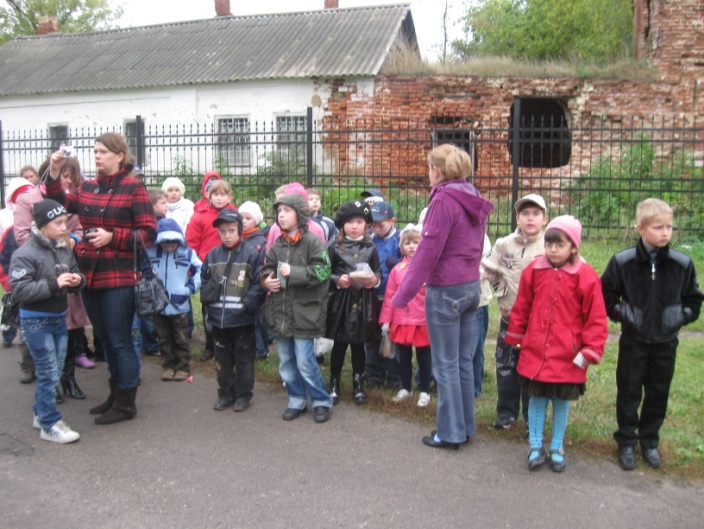 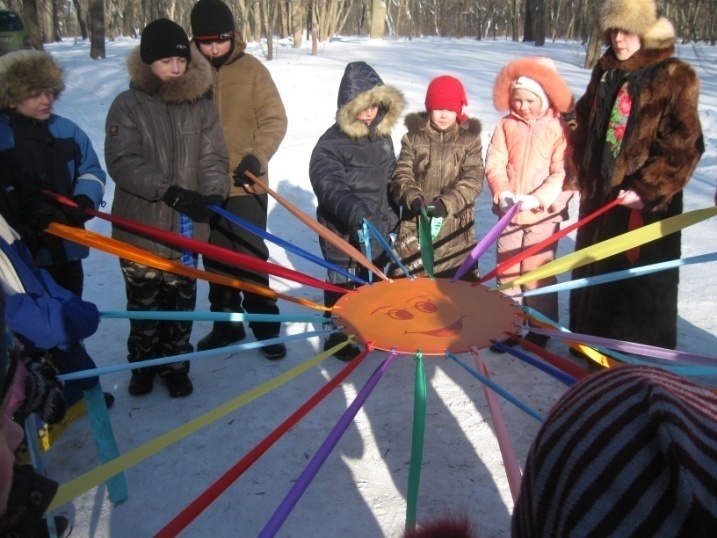 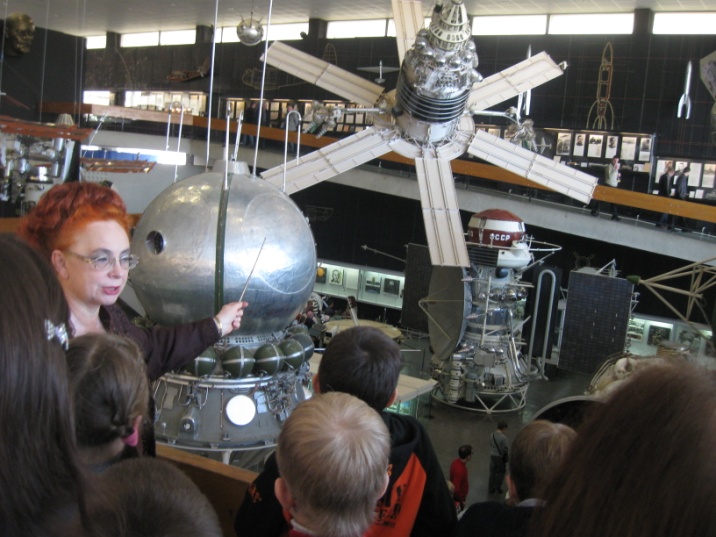 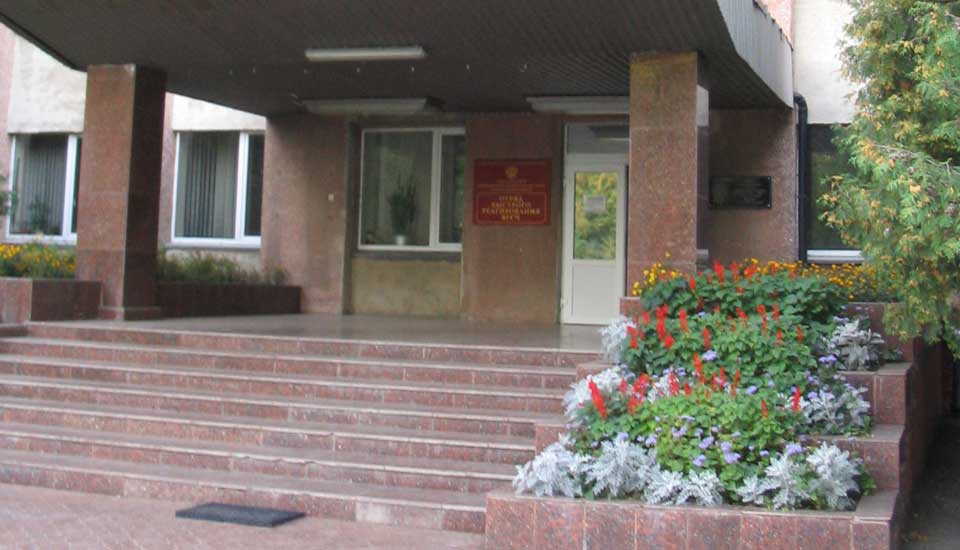 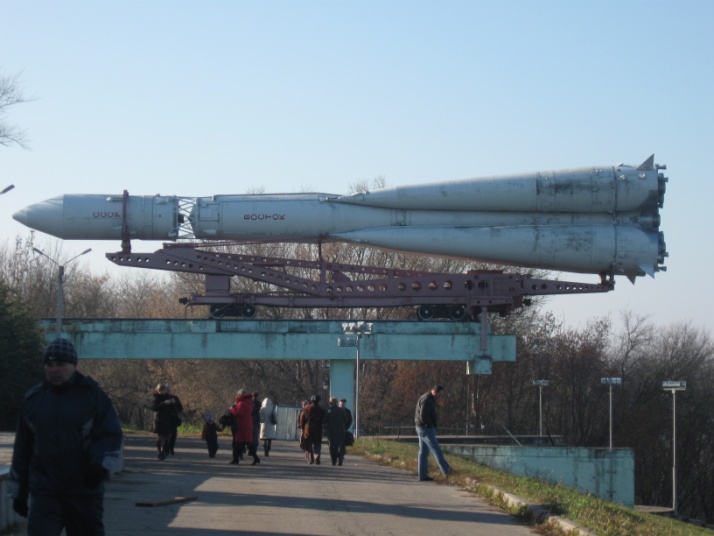 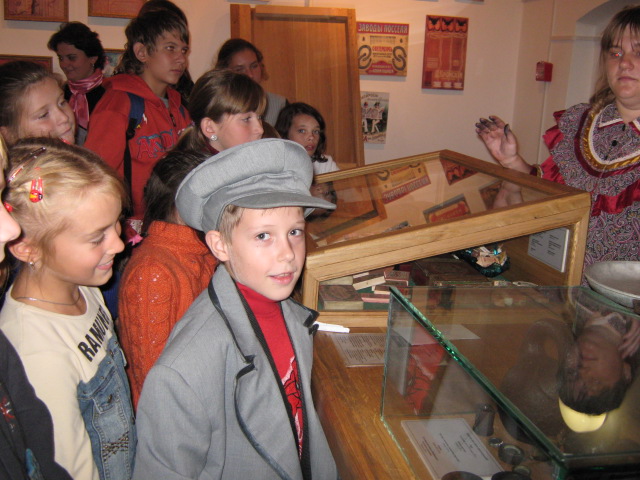 Экскурсии и поездки.  Москва «Елочная игрушка», Калуга «Музей космонавтики, планетарий», Богородитск «Музей Бобринского, праздник Масленица», Епифань «музей», ОБР ВГСЧ (работа горноспасателей)